              W  KRAINIE MUZYKI4. V.  2020r.   – poniedziałekInstrumenty muzyczne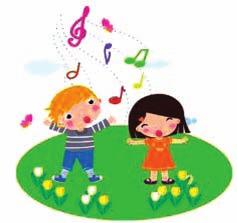 Bardzo proszę o przeczytanie wierszaSłuchanie wiersza    „Najlepszy instrument”. W. Próchniewicza „Proszę  o uważne wysłuchanie wiersza tak, aby można było potem rozwiązać zagadkę w nim zawartą.Jest taki instrument na świecie,Dostępny nawet dla dzieci.Wygrywa wszystkie melodie Najładniej, najłagodniej.Gdy nutki wpadną do ucha,On ucha bardzo się słucha.Bo najgrzeczniejszy jest przecież,Słucha się w zimie i w lecie.W upał i gdy deszcz leje,On wtedy nawet się śmieje!Chodzi wraz z tobą wszędzie I już tak zawsze będzie.Nawet za złota trzosNie zniknie - bo to Twój Głos.Więc gdy jest ci nudno, nie ziewaj.Pamiętaj o nim - zaśpiewaj!On się natychmiast odezwieI zagra czysto i pewnie.Opowie ci zaraz radośnieNa przykład o słonku lub wiośnie.Bo lubi i dobrze zna cię,Twój wierny, dźwięczny przyjacielRozmowa nt. wysłuchanego wiersza.- co autor wiersza nazywa najlepszym instrumentem?- Czy głos jest instrumentem?Pytania pomocnicze:- Czy można głosem wybrzmieć melodię?- Jak można mówić, grać głosem?- Czym się różni od tradycyjnych instrumentów?- W czym jest podobny?Zabawa badawcza !!!! (można przeprowadzić to razem z dziećmi) FILM   Grający kieliszek czyli dlaczego potarte kieliszki wydają dźwiękihttps://www.youtube.com/watch?v=mMGE0tnE1nE                            „H” -  jak harfa”  doskonalenie umiejętności analizy i syntezy sylabowej i głoskowej słowa                                            „harfa”przeliczanie sylab i głosek w słowieHHHKarta pracy  cz. 4 str.16 – identyfikowanie i zakreślanie litery H, h, rysowanie pętli wokół obrazków, doskonalenie percepcji wzrokowej.Karta pracy  cz. 4 str.16 a. – pisanie litery po śladzie litery, rysowanie pętli wokół obrazków. Ćwiczenie sprawności motoryki małej, koordynacji wzrokowo- ruchowej.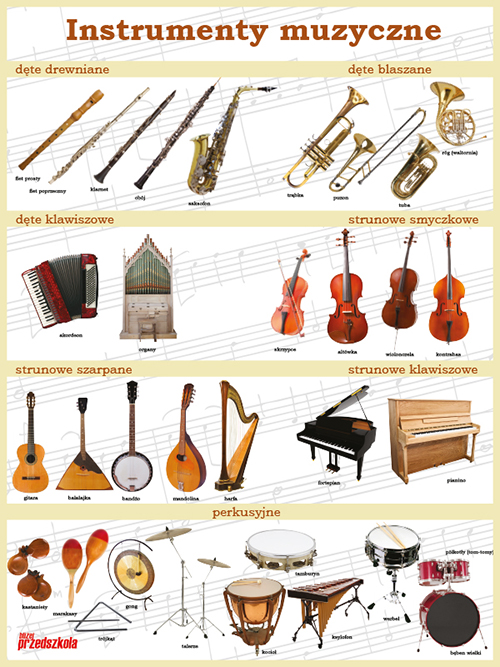 Karta pracy  cz. 4 str.20 – kącik grafomotoryczny, samodzielne pisanie liter h, H, pisanie zdań po śladzie.Proszę o wysłuchanie „Walc kwiatowy”  Piotr Czajkowski – dzieci mogą tańczyć według własnego pomysłu z wykorzystaniem   chustek, apaszek itp.https://www.youtube.com/watch?v=eikD0FLBCsc